х. Кирова                       О внесении изменений и дополнений в решение Совета Верхнекубанского сельского поселения Новокубанского района от 01 декабря 2020 года № 80 «О бюджете Верхнекубанского сельского поселения  Новокубанского района на 2021 год»	В связи с изменением доходной и расходной части бюджета Верхнекубанского сельского поселения Новокубанского района, Совет Верхнекубанского сельского поселения Новокубанского района решил :	1.Внести в решение Совета Верхнекубанского сельского поселения Новокубанского района от 01 декабря 2020 года № 80 «О бюджете Верхнекубанского сельского поселения Новокубанского района на 2021 год» следующие изменения и дополнения:1.1.Утвердить основные характеристики  бюджета Верхнекубанского сельского поселения Новокубанского района на 2021 год:  	1) общий объем доходов в сумме   42208,7 тыс. рублей;	       	2) общий объем расходов в сумме 42807,0 тыс. рублей;         1.5 Приложение № 7 «Ведомственная структура  расходов бюджета Верхнекубанского сельского поселения Новокубанского района на 2021 год» к решению Совета Верхнекубанского сельского поселения Новокубанского района от 01 декабря 2020 года № 80 «О бюджете Верхнекубанского сельского поселения Новокубанского района на 2021 год»  изложить согласно приложению № 4 настоящего решения       1.6. Приложение № 8 «Источники внутреннего финансирования дефицита бюджета Верхнекубанского сельского поселения Новокубанского района, перечень статей и видов источников финансирования дефицита бюджета на  2021 год к решению Совета Верхнекубанского сельского поселения Новокубанского района от 01 декабря 2020 года № 80 «О бюджете Верхнекубанского сельского поселения Новокубанского района на 2021 год», изложить согласно приложению № 5 настоящего решения.        1.7. Приложение № 9 «Программа муниципальных внутренних заимствований Верхнекубанского сельского поселения Новокубанского района на 2021 год» к решению Совета Верхнекубанского сельского поселения Новокубанского района от 01 декабря 2020 года № 80 «О бюджете Верхнекубанского сельского поселения Новокубанского района на 2021 год», изложить согласно приложению № 6 настоящего решения.	2. Контроль за исполнением настоящего решения возложить на комитет Совета Верхнекубанского сельского поселения Новокубанского района по финансам, бюджету, налогам и контролю (П.В. Дзюба). 3. Настоящее решение вступает в силу  со дня его официального опубликования в информационном бюллетене «Вестник Верхнекубанского сельского поселения Новокубанского района».                                                                          Приложение 2                                                          к решению Совета Верхнекубанского сельского поселения  Новокубанского района от 29.07.2021 года      № 105 Приложение № 5                                 к решению Верхнекубанского сельского поселения                        Новокубанского района   «О бюджете Верхнекубанского                                             сельского поселения Новокубанского района                                                     на 2021  год»  от  01.12.2020 года №  80Приложение № 3             к решению Совета Верхнекубанского сельского поселения  Новокубанского района  от 29.07.2021 года      № 105Приложение № 6                                                                    к решению Верхнекубанского сельского                               поселения Новокубанского района «О бюджете Верхнекубанского сельского поселения Новокубанского района на 2021 год» от 01.12.2020 года № 80Распределение бюджетных ассигнований по целевым статьям (муниципальным программам Верхнекубанского сельского поселения Новокубанского района и непрограммным направлениям деятельности), группам видов расходов классификации расходов бюджетов на 2021 год(тысяч рублей)Глава Верхнекубанского сельского поселения Новокубанского района                                                          А.В. Брежнев   Утверждено:Приложение № 6к решению Совета Верхнекубанского сельского поселения Новокубанского районаот  29.07.2021    года №  105Приложение № 9к решению Совета Верхнекубанского сельского поселения Новокубанского района «О бюджете Верхнекубанского сельского поселения Новокубанского района на 2021год»от    01.12.2020 года   № 80             Программамуниципальных внутренних заимствований Верхнекубанского сельского поселения Новокубанского района на 2021 годРаздел 1. Структура муниципального внутреннего долга Верхнекубанского       сельского  поселения Новокубанского района.Тыс. рублейГлава Верхнекубанского сельского поселения                                        Новокубанского района                                                                     А.В. Брежнев  Об утверждении отчета об исполнении бюджета Верхнекубанского сельского поселения Новокубанского района за 1полугодие 2021 годаРассмотрев и обсудив отчет об исполнении бюджета Верхнекубанского сельского   поселения   Новокубанского  района  за 1 полугодие 2020 года, п о с т а н о в л я ю:1.  Утвердить  отчет об исполнении бюджета Верхнекубанского сельского поселения Новокубанского района 1 полугодие 2021 года, по доходам  16634,5 тыс. рублей, по расходам 16793,2 тыс. рублей,  по источникам внутреннего   финансирования -158,7 тыс. рублей (приложение № 1).2. Утвердить отчет об использовании средств  резервного фонда Верхнекубанского сельского поселения Новокубанского района 1квартал 2021года (приложение № 2).3. Утвердить отчет о численности муниципальных служащих органов местного самоуправления и работников муниципальных учреждений Верхнекубанского сельского поселения Новокубанского района и фактические затраты на их денежное содержание за 1квартал 2021 года (приложение № 3).4.  Контроль за выполнением настоящего постановления возложить на  главного бухгалтера администрации   Верхнекубанского сельского поселения Новокубанского района (М.Ю. Попова).5. Настоящее постановление вступает в силу со дня его официального опубликования в Информационном бюллетени «Вестник Верхнекубанского сельского поселения Новокубанского района»Глава  Верхнекубанского сельского поселения Новокубанского района                                                       А.В. БрежневПриложение № 2к постановлению  администрации Верхнекубанского сельского поселения Новокубанского района от  10.07.2021  года    № 37Отчет об использовании средств резервного фондаВерхнекубанского сельского поселения Новокубанского районаза  1 полугодие  2021 годаВ соответствии с решением Совета Верхнекубанского сельского поселения Новокубанского района от 01.12.2020 г № 80 «О бюджете Верхнекубанского сельского поселения Новокубанского района на 2021 год» предусмотрены средства резервного фонда в сумме 100,00 тыс. рублей.А.В. БрежневИз  резервного фонда за 1 полугодие 2021 года расходы не производились.Глава Верхнекубанского сельского поселения Новокубанского района									Приложение № 3к постановлению  администрации Верхнекубанского сельского поселения Новокубанского района от   10.07.2021  г     № 37СВЕДЕНИЯо численности муниципальных служащих органов местного самоуправления и работников муниципальных учреждений Верхнекубанского сельского поселения Новокубанского района и фактические затраты на их денежное содержание за 1 полугодие 2021 годаГлава Верхнекубанского сельского поселенияНовокубанского района	А.В. БрежневИнформационный бюллетень «Вестник Верхнекубанского сельского поселения Новокубанского района»№ 13 от  30.07.2021 годаУчредитель: Совет Верхнекубанского сельского поселения Новокубанского района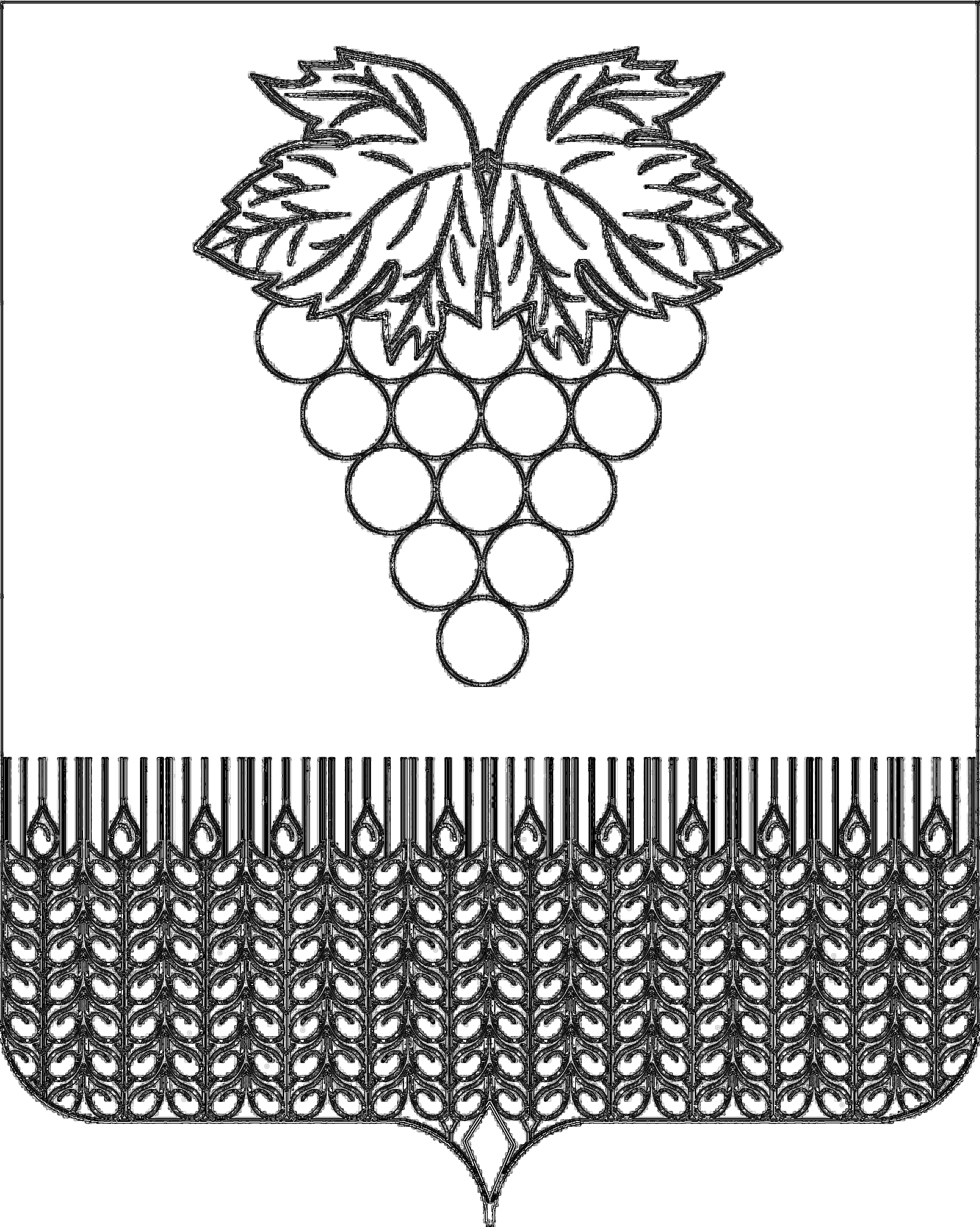 СОВЕТВЕРХНЕКУБАНСКОГО СЕЛЬСКОГО ПОСЕЛЕНИЯНОВОКУБАНСКОГО РАЙОНАСОВЕТВЕРХНЕКУБАНСКОГО СЕЛЬСКОГО ПОСЕЛЕНИЯНОВОКУБАНСКОГО РАЙОНАРЕШЕНИЕРЕШЕНИЕот    29.07.2021  г                             №  105          3) верхний предел муниципального внутреннего долга Верхнекубанского сельского поселения Новокубанского района на 1 января 2022 года в сумме  5000,0 тыс. рублей, в том числе верхний предел по муниципальным  гарантиям Верхнекубанского сельского поселения Новокубанского района в сумме  0,00 тыс. рублей.            4) дефицит бюджета Верхнекубанского сельского поселения Новокубанского района в сумме 598,3 тысячи  рублей;       1.2. Приложение № 2 «Объем поступлений  доходов в бюджет  Верхнекубанского сельского поселения Новокубанского района  по кодам видов(подвидов)доходов в суммах  на 2021год» к решению Совета Верхнекубанского сельского поселения Новокубанского района от 01 декабря 2020 года № 80 «О бюджете Верхнекубанского сельского поселения Новокубанского района на 2021 год», изложить согласно приложению № 1 настоящего решения;                1.3.Приложение № 5 «Распределение бюджетных ассигнований по разделам, подразделам классификации расходов бюджетов на 2021 год» к решению Совета Верхнекубанского сельского поселения Новокубанского района от 01 декабря 2019 года № 80 «О бюджете Верхнекубанского сельского поселения Новокубанского района на 2021 год», изложить согласно приложению № 2 настоящего решения;           1.4. Приложение № 6 «Распределение бюджетных ассигнований по целевым статьям (муниципальным программам Верхнекубанского сельского поселения Новокубанского района и непрограммным направлениям деятельности), группам видов расходов классификации расходов бюджетов на 2021 год к решению Совета Верхнекубанского сельского поселения Новокубанского района от 01 декабря 2020 года № 80 «О бюджете Верхнекубанского сельского поселения Новокубанского района на 2021 год» изложить согласно приложению №  3 настоящего решения. Глава Верхнекубанского сельского поселения Новокубанского районаА.В. БрежневПредседатель Совета Верхнекубанского сельского поселения Новокубанского районаС.В. ЛаптиеваУтверждено:Утверждено:Приложение № 1Приложение № 1к решению Совета Верхнекубанского сельского к решению Совета Верхнекубанского сельского поселения Новокубанского районапоселения Новокубанского районаот 29.07.2021 года      № 105от 29.07.2021 года      № 105Приложение  № 2                                                                                                                                                                             к решению Совета Верхнекубанского сельского поселения "О бюджете Верхнекубанского сельского поселения Новокубанского района на 2021 год"                                           от  01.12.2020 года № 80Приложение  № 2                                                                                                                                                                             к решению Совета Верхнекубанского сельского поселения "О бюджете Верхнекубанского сельского поселения Новокубанского района на 2021 год"                                           от  01.12.2020 года № 80Объем поступлений  доходов в бюджет  Верхнекубанского сельского поселения Новокубанского района  по кодам видов(подвидов)доходов в суммах  на 2021 годОбъем поступлений  доходов в бюджет  Верхнекубанского сельского поселения Новокубанского района  по кодам видов(подвидов)доходов в суммах  на 2021 годОбъем поступлений  доходов в бюджет  Верхнекубанского сельского поселения Новокубанского района  по кодам видов(подвидов)доходов в суммах  на 2021 год(тыс.руб.)Код Наименование доходаСумма1231 00 00000 00 0000 000Доходы31 109,61 01 02000 01 0000 110Налог на доходы физических лиц 92501 03 02230 01 0000 110Доходы от уплаты акцизов на дизельное топливо, подлежащие распределению между бюджетами субъектов Российской Федерации и местными бюджетами с учетом установленных дифференцированных нормативов отчислений в местные бюджеты3 390,61 03 02240 01 0000 110Доходы от уплаты акцизов на моторные масладля дизельных или карбюраторных(инжекторных) двигателей, подлежащие распределению между бюджетами субъектов Российской Федерации и местными бюджетами с учетом установленных дифференцированных нормативов отчислений в местные бюджеты3 390,61 03 02250 01 0000 110Доходы от уплаты акцизов на автомобильный бензин, подлежащие распределению между бюджетами субъектов Российской Федерации и местными бюджетами с учетом установленных дифференцированных нормативов отчислений в местные бюджеты3 390,61 03 02260 01 0000 110Доходы от уплаты акцизов на прямогонный  бензин, подлежащие распределению между бюджетами субъектов Российской Федерации и местными бюджетами с учетом установленных дифференцированных нормативов отчислений в местные бюджеты3 390,6 1 05 03000 01 0000 110Единый сельскохозяйственный налог                                     100,01 06 00000 00 0000 000Налог на имущество 1 250,01 06 01000 00 0000 110Налог на имущество физических лиц   1 250,01 06 06000 00 0000 110Земельный налог 13 950,01 06 06033 10 0000 110Земельный налог с организаций, обладающих земельным участком, расположенным в границах сельских  поселений11 100,01 06 06043 10 0000 110Земельный налог с физических лиц, обладающих земельным участком, расположенным в границах сельских поселений2 850,011301995 10 0000 130Прочие доходы от оказания платных услуг (работ) получателями средств бюджетов поселений14,01 11 0502510 0000 120.Доходы, получаемые в виде арендной платы, а также средства от продажи права на заключение договоров аренды за земли, находящиеся в собственности поселений (за исключением земельных участков муниципальных бюджетных и автономных учреждений)155,01 14 06025 10 0000 430Доходы от продажи земельных участков, находящихся в собственности поселений (за исключением земельных участков муниципальных бюджетных и автономных учреждений3 000,02 00 00000 00 0000 000Безвозмездные поступления11 099,12 02 00000 00 0000 000Безвозмездные поступления от других бюджетов бюджетной системы РФ11 099,12 02 15001 10 0000 150Дотации бюджетам сельских поселений на выравнивание бюджетной обеспеченности3 539,42 02 25467 10 0000 150Субсидии бюджетам сельских поселений на обеспечение развития и укрепления материально-технической базы775,72 02 29999 10 0000 150Прочие субсидии бюджетам сельских поселений 6 534,92 02 35118 10 0000 150Субвенции бюджетам поселений на осуществление первичного воинского учета на территориях, где отсутствуют военные кимиссариаты245,32 02 30024 10 0000 150Субвенции бюджетам поселений на выполнение передаваемых полномочий субъектов РФ3,8Всего доходов42 208,7Глава Верхнекубанского сельского поселенияГлава Верхнекубанского сельского поселенияНовокубанского района                                                                    А.В. БрежневНовокубанского района                                                                    А.В. БрежневНовокубанского района                                                                    А.В. БрежневРаспределение бюджетных ассигнований по разделам, подразделамклассификации расходов бюджета Верхнекубанского сельского поселения Новокубанского района на 2021 год                                                                                                                            тыс. рублейГлава Верхнекубанского сельского поселения Новокубанского района                                                                                Новокубанского района                                                                               А.В. БрежневА.В. БрежневА.В. БрежневА.В. Брежнев№ п/пНаименование показателяЦСРВРСуммаВсего:42807,01Муниципальная программа муниципального образования «Социальная поддержка граждан»02 0 00 00000212,0Развитие мер социальной поддержки отдельных категорий граждан02 1 00 00000162,0Меры социальной поддержки отдельной категории пенсионеров02 1 01 00000162,0Выплата дополнительного материального обеспечения, доплаты к пенсиям02 1 01 40010162,0Социальное обеспечение и иные выплаты населению02 1 01 40010300162,0Поддержка социально ориентированных некоммерческих организаций 02 2 00 0000050,0Оказание поддержки социально ориентированным некоммерческим организациям при реализации ими собственных общественно полезных программ02 2 01 0000050,0Мероприятия по поддержке социально ориентированных некоммерческих организаций02 2 01 1016050,0Закупка товаров, работ и услуг для государственных (муниципальных) нужд02 2 01 1016020025,0Предоставление субсидий бюджетным, автономным учреждениям и иным некоммерческим организациям02 2 01 1016060025,02.Муниципальная программа муниципального образования «Комплексное и устойчивое развитие в сфере строительства, архитектуры и дорожного хозяйства»04 0 00 0000010286,6Обеспечение безопасности дорожного движения04 2 00 000002311,1Организация комплекса мероприятий по обеспечению безопасности дорожного движения04 2 01 000002311,1Мероприятия по обеспечению безопасности дорожного движения04 2 01 103602311,1Закупка товаров, работ и услуг для государственных (муниципальных) нужд04 2 01 103602002311,1Строительство, реконструкция, капитальный ремонт и ремонт автомобильных дорог местного значения04 4 00 000007975,5Строительство, реконструкция, капитальный ремонт, ремонт автомобильных дорог месного значения04 4 00 10350848,6Закупка товаров, работ и услуг для государственных (муниципальных) нужд04 4 00 10350200848,6Капитальный ремонт  и ремонт автомобильных дорог местного значения04 4 00 S24407126.9Закупка товаров, работ и услуг для государственных (муниципальных) нужд04 4 00 S24402007226.93Муниципальная программа муниципального образования «Развитие жилищно-коммунального хозяйства»05 0 00 000002846,7Развитие водоснабжения и водоотведения населенных пунктов05 1 00 00000984,1Проведение комплекса мероприятий по модернизации, строительству, реконструкции и ремонту объектов водоснабжения и водоотведения населенных пунктов05 1 01 00000984,1Мероприятия по водоснабжению и водоотведению населенных пунктов05 1 01 10390984,1Закупка товаров, работ и услуг для государственных (муниципальных) нужд05 1 01 10390200984,1Газификация населенных пунктов05 2 00 00000122,7Мероприятия по газификации населенных пунктов 05 2 00 10480122,7Закупка товаров, работ и услуг для государственных (муниципальных) нужд05 2 00 10480200122,7Благоустройство территории поселения05 4 00 000001739,9Уличное освещение05 4 01 00000420,0Мероприятия по благоустройству территории поселения05 4 01 10410420,0Закупка товаров, работ и услуг для государственных (муниципальных) нужд05 4 01 10410200420,0Озеленение05 4 02 0000023,7Мероприятия по благоустройству территории поселения05 4 02 1041023,7Закупка товаров, работ и услуг для государственных (муниципальных) нужд05 4 02 1041020023,7Прочие мероприятия по благоустройству территории05 4 04 000001296,2Мероприятия по благоустройству территории поселения05 4 04 104101296,2Закупка товаров, работ и услуг для государственных (муниципальных) нужд05 4 04 104102001296,24Муниципальная программа муниципального образования «Обеспечение безопасности населения»06 0 00 00000495,0Пожарная безопасность06 2 00 00000495,0Повышение уровня пожарной безопасности муниципальных учреждений06 2 01 00000495,0Мероприятия по обеспечению пожарной безопасности06 2 01 10140495,0Закупка товаров, работ и услуг для государственных (муниципальных) нужд06 2 01 10140 200495,05Муниципальная программа муниципального образования «Развитие культуры»07 0 00 0000015716,0Основные мероприятия муниципальной программы муниципального образования «Развитие культуры»07 1 00 0000015716,0Обеспечение деятельности муниципальных учреждений07 1 01 0000014767,8Расходы на обеспечение деятельности (оказание услуг) муниципальных учреждений07 1 01 0059014767,8Расходы на выплаты персоналу в целях обеспечения выполнения функций государственными (муниципальными) органами, казенными учреждениями, органами управления государственными внебюджетными фондами07 1 01 0059010013336,6Закупка товаров, работ и услуг для государственных (муниципальных) нужд07 1 01 005902001421,2Иные бюджетные ассигнования07 1 01 0059080010,0Обеспечение реализации муниципальной программы и прочие мероприятия в области культуры07 1 02 00000105,0Реализация мероприятий муниципальной программы муниципального образования «Развитие культуры»07 1 02 10230105,0Закупки товаров, работ и услугдля обеспечения государственных(муниципальных) нужд07 1 02 10230200105,0Обеспечение развития и укрепления материально-технической базы домов культуры в населенных пунктах с числом жителей до 50 тысяч человек07 1 02 L4670843,2Закупка товаров, работ и услуг для государственных (муниципальных) нужд07 1 02 L4670200843,26.Муниципальная программа муниципального образования «Развитие физической культуры и массового спорта»08 0 00 0000060,0Основные мероприятия муниципальной программы муниципального образования «Развитие физической культуры и массового спорта»08 1 00 0000060,0Развитие инфраструктуры физической культуры и спорта08 1 02 0000060,0Строительство и реконструкция объектов социального назначения, включая проектные и изыскательские работы08 1 02 1158060,0Закупка товаров, работ и услуг для государственных (муниципальных) нужд08 1 02 1158020060,07Муниципальная программа муниципального образования «Экономическое развитие»09 0 00 000007,9Поддержка малого и среднего предпринимательства09 1 00 000007,9Развитие малого и среднего предпринимательства09 1 01 000007,9Мероприятия по поддержке малого и среднего предпринимательства09 1 01 101707,9Закупка товаров, работ и услуг для государственных (муниципальных) нужд09 1 00 101702007,98Муниципальная программа муниципального образования «Развитие муниципальной службы»10 0 00 0000050,0Основные мероприятия муниципальной программы муниципального образования «Развитие муниципальной службы»10 1 00 0000050,0Профессиональная переподготовка, повышение квалификации и краткосрочное обучение по профильным направлениям деятельности муниципальных служащих10 1 01 00000	50,0Мероприятия по переподготовке и повышению квалификации кадров10 1 01 1020050,0Закупка товаров, работ и услуг для государственных (муниципальных) нужд10 1 01 1020020050,09Муниципальная программа муниципального образования «Информационное обеспечение жителей»12 0 00 0000070,0Основные мероприятия муниципальной программы муниципального образования «Информационное обеспечение жителей Новокубанского района»12 1 00 0000070,0Обеспечение доступа к информации о деятельности администрации муниципального образования в периодических изданиях12 1 02 0000070,0Мероприятия по информационному обеспечению населения12 1 02 1027070,0Закупка товаров, работ и услуг для государственных (муниципальных) нужд12 1 02 1027020070,010Муниципальная программа муниципального образования «Материально-техническое и программное обеспечение»23 0 00 00000640,0Основные мероприятия муниципальной программы муниципального образования «Материально-техническое и программное обеспечение»23 1 00 00000640,0Мероприятия по материально-техническому и программному обеспечению23 1 00 10510640,0Закупка товаров, работ и услуг для государственных (муниципальных) нужд23 1 00 10510200640,011Обеспечение деятельности органов местного самоуправления и муниципальных учреждений муниципального образования50 0 00 0000012197,8Высшее должностное лицо муниципального образования50 1 00 00000930,0Расходы на обеспечение функций органов местного самоуправления50 1 00 00190930,0Расходы на выплаты персоналу в целях обеспечения выполнения функций государственными (муниципальными) органами, казенными учреждениями, органами управления государственными внебюджетными фондам50 1 00 00190100930,0Контрольно-счетная палата муниципального образования50 2 00 0000048,0Обеспечение деятельности контрольно-счетной палаты50 2 02 0000048,0Осуществление полномочий по внешнему муниципальному финансовому контролю поселений50 2 02 1219048,0Межбюджетные трансферты50 2 02 1219050048,0Обеспечение деятельности администрации муниципального образования50 5 00 000005600,1Расходы на обеспечение функций органов местного самоуправления50 5 00 001904684,8Расходы на выплаты персоналу в целях обеспечения выполнения функций государственными (муниципальными) органами, казенными учреждениями, органами управления государственными внебюджетными фондам50 5 00 001901004557,0Закупка товаров, работ и услуг для государственных (муниципальных) нужд50 5 00 00190200112,8Иные бюджетные ассигнования50 5 00 0019080015,0Осуществление полномочий по внутреннему финансовому контролю поселений505 00 1119048,4Межбюджетные трансферты505 00 1119050048,4Прочие обязательства администрации муниципального образования 50 5 00 10050753,6Закупка товаров, работ и услуг для государственных (муниципальных) нужд50 5 00 10050200171,0Социальное обеспечение и иные выплаты населению50 5 00 10050300343,2Исполнение судебных актов50 5 00 1005080070,0Осуществление первичного воинского учета на территориях, где отсутствуют военные комиссариаты50 5 00 51180245,3Расходы на выплаты персоналу в целях обеспечения выполнения функций государственными (муниципальными) органами, казенными учреждениями, органами управления государственными внебюджетными фондам50 5 00 51180	100245,3Осуществление отдельных полномочий Краснодарского края по образованию и организации деятельности административных комиссий50 5 00 601903,8Закупка товаров, работ и услуг для государственных (муниципальных) нужд50 5 00 60190 2003,8Проведения выборов и референдумов50 6 00 00000785,0Проведение выборов высшего должностного лица муниципального образования50 6 00 00170785,0Иные бюджетные ассигнования50 6 00 00170800785,0Реализация муниципальных функций администрации муниципального образования50 7 00 00000228,3Финансовое обеспечение непредвиденных расходов50 7 01 00000100,0Резервный фонд администрации муниципального образования50 7 01 10530100,0Иные бюджетные ассигнования50 7 01 10530800100,0Реализация прочих обязательств муниципального образования50 7 02 00000118,3Прочие обязательства муниципального образования50 7 02 10050118,3Закупка товаров, работ и услуг для обеспечения государственных (муниципальных) нужд50 7 02 10050200118,3Обеспечение деятельности муниципальных учреждений муниципального образования50 8 00000004650,0Обеспечение деятельности учреждения хозяйственного обслуживания органов управления администрации муниципального образования50 8 01000004650,0Расходы на обеспечение деятельности (оказание услуг) муниципальных учреждений50 8 01005904650,0Расходы на выплаты персоналу в целях обеспечения выполнения функций  государственными (муниципальными) органами, казенными учреждениями, органами управления государственными внебюджетными фондами50 8 01005901004135,0Закупка товаров, работ и услуг для государственных (муниципальных) нужд50 8 0100590200510,0Иные бюджетные ассигнования50 8 01005908005,0Обслуживание муниципального долга60 0 00 000005,012Управление муниципальным долгом и муниципальными финансовыми активами60 1 00 000005,0Процентные платежи по муниципальному долгу60 1 00 100605,0Обслуживание государственного (муниципального) долга60 1 00 100607005,0Непрограммные расходы органов местного самоуправления99 0 00 00000220,013Непрограммные расходы99 1 00 00000220,0Другие мероприятия в области культуры и кинематографии99 1 00 11620200220,0Муниципальная программа муниципального образования «Социальная поддержка граждан»02 0 00 00000212,0Утверждено:Приложение № 4к решению Совета Верхнекубанского сельского поселения Новокубанского районаот  29.07.2021    года №  105Приложение № 8к решению Совета Верхнекубанского сельского поселения Новокубанского района «О бюджете Верхнекубанского сельского поселения Новокубанского района на 2021 год»от  01.12.2020 г. № 80Источники внутреннего финансирования дефицита бюджета Верхнекубанского сельского поселения Новокубанского района, перечень статей и видов источников финансирования дефицита бюджета на 2021 год(тыс.рублей)Глава Верхнекубанского сельскогопоселения Новокубанского района                                                        А.В.БрежневУтверждено:Приложение № 4к решению Совета Верхнекубанского сельского поселения Новокубанского районаот  29.07.2021    года №  105Приложение № 8к решению Совета Верхнекубанского сельского поселения Новокубанского района «О бюджете Верхнекубанского сельского поселения Новокубанского района на 2021 год»от  01.12.2020 г. № 80Источники внутреннего финансирования дефицита бюджета Верхнекубанского сельского поселения Новокубанского района, перечень статей и видов источников финансирования дефицита бюджета на 2021 год(тыс.рублей)Глава Верхнекубанского сельскогопоселения Новокубанского района                                                        А.В.БрежневУтверждено:Приложение № 4к решению Совета Верхнекубанского сельского поселения Новокубанского районаот  29.07.2021    года №  105Приложение № 8к решению Совета Верхнекубанского сельского поселения Новокубанского района «О бюджете Верхнекубанского сельского поселения Новокубанского района на 2021 год»от  01.12.2020 г. № 80Источники внутреннего финансирования дефицита бюджета Верхнекубанского сельского поселения Новокубанского района, перечень статей и видов источников финансирования дефицита бюджета на 2021 год(тыс.рублей)Глава Верхнекубанского сельскогопоселения Новокубанского района                                                        А.В.БрежневУтверждено:Приложение № 4к решению Совета Верхнекубанского сельского поселения Новокубанского районаот  29.07.2021    года №  105Приложение № 8к решению Совета Верхнекубанского сельского поселения Новокубанского района «О бюджете Верхнекубанского сельского поселения Новокубанского района на 2021 год»от  01.12.2020 г. № 80Источники внутреннего финансирования дефицита бюджета Верхнекубанского сельского поселения Новокубанского района, перечень статей и видов источников финансирования дефицита бюджета на 2021 год(тыс.рублей)Глава Верхнекубанского сельскогопоселения Новокубанского района                                                        А.В.БрежневУтверждено:Приложение № 4к решению Совета Верхнекубанского сельского поселения Новокубанского районаот  29.07.2021    года №  105Приложение № 8к решению Совета Верхнекубанского сельского поселения Новокубанского района «О бюджете Верхнекубанского сельского поселения Новокубанского района на 2021 год»от  01.12.2020 г. № 80Источники внутреннего финансирования дефицита бюджета Верхнекубанского сельского поселения Новокубанского района, перечень статей и видов источников финансирования дефицита бюджета на 2021 год(тыс.рублей)Глава Верхнекубанского сельскогопоселения Новокубанского района                                                        А.В.БрежневУтверждено:Приложение № 4к решению Совета Верхнекубанского сельского поселения Новокубанского районаот  29.07.2021    года №  105Приложение № 8к решению Совета Верхнекубанского сельского поселения Новокубанского района «О бюджете Верхнекубанского сельского поселения Новокубанского района на 2021 год»от  01.12.2020 г. № 80Источники внутреннего финансирования дефицита бюджета Верхнекубанского сельского поселения Новокубанского района, перечень статей и видов источников финансирования дефицита бюджета на 2021 год(тыс.рублей)Глава Верхнекубанского сельскогопоселения Новокубанского района                                                        А.В.БрежневУтверждено:Приложение № 4к решению Совета Верхнекубанского сельского поселения Новокубанского районаот  29.07.2021    года №  105Приложение № 8к решению Совета Верхнекубанского сельского поселения Новокубанского района «О бюджете Верхнекубанского сельского поселения Новокубанского района на 2021 год»от  01.12.2020 г. № 80Источники внутреннего финансирования дефицита бюджета Верхнекубанского сельского поселения Новокубанского района, перечень статей и видов источников финансирования дефицита бюджета на 2021 год(тыс.рублей)Глава Верхнекубанского сельскогопоселения Новокубанского района                                                        А.В.Брежнев№ п/пНаименованиеНаименованиеСумма1.Бюджетные кредиты, привлеченные в местный бюджет из бюджета муниципального образования Новокубанский район, всего Бюджетные кредиты, привлеченные в местный бюджет из бюджета муниципального образования Новокубанский район, всего 0,001.В том числе привлечение4500,01.В том числе погашение4500,002.Кредиты от кредитных организаций, привлеченные в местный бюджет, всего Кредиты от кредитных организаций, привлеченные в местный бюджет, всего 0,02.В том числепривлечение0,002.В том числепогашение0,00АДМИНИСТРАЦИЯАДМИНИСТРАЦИЯВЕРХНЕКУБАНСКОГО СЕЛЬСКОГО ПОСЕЛЕНИЯВЕРХНЕКУБАНСКОГО СЕЛЬСКОГО ПОСЕЛЕНИЯНОВОКУБАНСКого  РАЙОНаНОВОКУБАНСКого  РАЙОНаПОСТАНОВЛЕНИЕПОСТАНОВЛЕНИЕот     10.07.2021   г№ 37х. Кировах. КироваПриложение № 1Приложение № 1Приложение № 1Приложение № 1Приложение № 1                                                                                     к постановлению администрации Верхнекубанского                                                                                     к постановлению администрации Верхнекубанского                                                                                     к постановлению администрации Верхнекубанского                                                                                     к постановлению администрации Верхнекубанского                                                                                     к постановлению администрации Верхнекубанского                                                                                     к постановлению администрации Верхнекубанского                                                                                     к постановлению администрации Верхнекубанского                                                                                     к постановлению администрации Верхнекубанскогосельского поселения Новокубанского районасельского поселения Новокубанского районасельского поселения Новокубанского районасельского поселения Новокубанского районасельского поселения Новокубанского районасельского поселения Новокубанского районасельского поселения Новокубанского районасельского поселения Новокубанского района                от 10.07.2021 г № 37                от 10.07.2021 г № 37                от 10.07.2021 г № 37ОтчетОтчетОтчетОтчетОтчетОтчетОтчетОтчетОтчетОтчетОтчетоб исполнении бюджета Верхнекубанского сельского поселения Новокубанского района за1 полугодие  2021 годаоб исполнении бюджета Верхнекубанского сельского поселения Новокубанского района за1 полугодие  2021 годаоб исполнении бюджета Верхнекубанского сельского поселения Новокубанского района за1 полугодие  2021 годаоб исполнении бюджета Верхнекубанского сельского поселения Новокубанского района за1 полугодие  2021 годаоб исполнении бюджета Верхнекубанского сельского поселения Новокубанского района за1 полугодие  2021 годаоб исполнении бюджета Верхнекубанского сельского поселения Новокубанского района за1 полугодие  2021 годаоб исполнении бюджета Верхнекубанского сельского поселения Новокубанского района за1 полугодие  2021 годаоб исполнении бюджета Верхнекубанского сельского поселения Новокубанского района за1 полугодие  2021 годаоб исполнении бюджета Верхнекубанского сельского поселения Новокубанского района за1 полугодие  2021 годаоб исполнении бюджета Верхнекубанского сельского поселения Новокубанского района за1 полугодие  2021 годаоб исполнении бюджета Верхнекубанского сельского поселения Новокубанского района за1 полугодие  2021 годаКод дохода по бюджетной классификацииНаименование показателейНаименование показателейУтвержденные бюджетные назначенияИсполнено с начала годаИсполнено с начала годаНеисполненные назначенияНеисполненные назначенияНеисполненные назначения% исполнения% исполненияКод дохода по бюджетной классификацииНаименование показателейНаименование показателейУтвержденные бюджетные назначенияИсполнено с начала годаИсполнено с начала годаНеисполненные назначенияНеисполненные назначенияНеисполненные назначения% исполнения% исполнения12234455566XДоходы бюджета всего, в т.ч.Доходы бюджета всего, в т.ч.37575,412108,512108,525466,925466,925466,932,232,2XДоходы бюджета всего, в т.ч.Доходы бюджета всего, в т.ч.37575,412108,512108,525466,925466,925466,932,232,2000 1 00 00000 00 0000 000Налоговые и неналоговые доходыНалоговые и неналоговые доходы30109,613112,513112,516997,116997,116997,143,543,5000 1 00 00000 00 0000 000Налоговые и неналоговые доходыНалоговые и неналоговые доходы30109,613112,513112,516997,116997,116997,143,543,5000 1 01 00000 00 0000 000Налоги на прибыль, доходыНалоги на прибыль, доходы9250,04462,64462,64787,44787,44787,448,248,2000 1 01 02000 01 0000 110Налог на доходы физических лицНалог на доходы физических лиц9250,04462,64462,64787,44787,44787,448,248,2000 1 01 02010 01 0000 110Налог на доходы физических лиц с доходов, источником которых является налоговый агент, за исключением доходов, в отношении которых исчисление и уплата налога осуществляются в соответствии со статьями 227, 2271 и 228 Налогового кодекса Российской ФедерацииНалог на доходы физических лиц с доходов, источником которых является налоговый агент, за исключением доходов, в отношении которых исчисление и уплата налога осуществляются в соответствии со статьями 227, 2271 и 228 Налогового кодекса Российской Федерации9235,04416,44416,44818,64818,64818,647,847,8000 1 01 02020 01 0000 110Налог на доходы физических лиц с доходов, полученных физическими лицами зарегистрированными в качестве индивидуальных предпринимателей, нотариусов, занимающихся частной практикой, адвокатов, учредивших адвокатские кабинеты, и других лиц, занимающихся частной практикой в соответствии со статьей 227 Налогового кодекса Российской ФедерацииНалог на доходы физических лиц с доходов, полученных физическими лицами зарегистрированными в качестве индивидуальных предпринимателей, нотариусов, занимающихся частной практикой, адвокатов, учредивших адвокатские кабинеты, и других лиц, занимающихся частной практикой в соответствии со статьей 227 Налогового кодекса Российской Федерации2,010,410,4-8,4-8,4-8,4520,0520,0000 101 02030 01 0000 110Налог на доходы физических лиц с доходов, полученных физическими лицами в соответствии со статьей 228  Налогового кодекса Российской ФедерацииНалог на доходы физических лиц с доходов, полученных физическими лицами в соответствии со статьей 228  Налогового кодекса Российской Федерации10,035,835,8-25,8-25,8-25,8358,0358,0000 101 02040 01 0000 110Налог на доходы физических лиц в виде фиксированных авансовых платежей с доходов, полученных физическими лицами, являющимися иностранными гражданами, осуществляющими трудовую деятельность по найму на основании патента в соответствии со статьей 227.1 Налогового кодекса Российской Федерации Налог на доходы физических лиц в виде фиксированных авансовых платежей с доходов, полученных физическими лицами, являющимися иностранными гражданами, осуществляющими трудовую деятельность по найму на основании патента в соответствии со статьей 227.1 Налогового кодекса Российской Федерации 3,00,00,03,03,03,00,00,0000 1 0302000 00 0000 000Акцизы по подакцизным товарам(продукции), производимые на територии Россиской ФедерацииАкцизы по подакцизным товарам(продукции), производимые на територии Россиской Федерации3390,61628,91628,91761,71761,71761,748,048,0000 103 02230 01 0000 110Доходы от уплаты акцизов на дизельное топливо, подлежащие распределению между бюджетами Российской Федерации и местными бюджетами с учетом установленных диффиренцированных нормативов отчислений в местные бюджетыДоходы от уплаты акцизов на дизельное топливо, подлежащие распределению между бюджетами Российской Федерации и местными бюджетами с учетом установленных диффиренцированных нормативов отчислений в местные бюджеты1450,0736,6736,6713,4713,4713,450,850,810 302 240 010 000 100Доходы от уплаты акцизов на моторные масладля дизельных или карбюраторных(инжекторных) двигателей, подлежащие распределению между бюджетами субъектов Российской Федерации и местными бюджетами с учетом установленных дифференцированных нормативов отчислений в местные бюджетыДоходы от уплаты акцизов на моторные масладля дизельных или карбюраторных(инжекторных) двигателей, подлежащие распределению между бюджетами субъектов Российской Федерации и местными бюджетами с учетом установленных дифференцированных нормативов отчислений в местные бюджеты15,05,65,69,49,49,437,337,310 302 250 010 000 100Доходы от уплаты акцизов на автомобильный бензин, подлежащие распределению между бюджетами субъектов Российской Федерации и местными бюджетами с учетом установленных дифференцированных нормативов отчислений в местные бюджетыДоходы от уплаты акцизов на автомобильный бензин, подлежащие распределению между бюджетами субъектов Российской Федерации и местными бюджетами с учетом установленных дифференцированных нормативов отчислений в местные бюджеты1925,61024,21024,2901,4901,4901,453,253,210 302 260 010 000 100Доходы от уплаты акцизов на прямогонный  бензин, подлежащие распределению между бюджетами субъектов Российской Федерации и местными бюджетами с учетом установленных дифференцированных нормативов отчислений в местные бюджетыДоходы от уплаты акцизов на прямогонный  бензин, подлежащие распределению между бюджетами субъектов Российской Федерации и местными бюджетами с учетом установленных дифференцированных нормативов отчислений в местные бюджеты-137,5-137,5137,5137,5137,5000 1 0500000 00 0000 000Налог на совокупный доходНалог на совокупный доход100,0126,3126,3-26,3-26,3-26,3126,3126,3000 1 05 03000 01 0000110Единый сельскохозяйственный налогЕдиный сельскохозяйственный налог100,0126,3126,3-26,3-26,3-26,3126,3126,3000 1 05 03010 01 0000110Единый сельскохозяйственный налогЕдиный сельскохозяйственный налог100,0126,3126,3-26,3-26,3-26,3126,3126,3000 1 05 03020 01 0000110Единый сельскохозяйственный налог (за налоговые периоды, истекшие до 1 января 2011 года)Единый сельскохозяйственный налог (за налоговые периоды, истекшие до 1 января 2011 года)0,00,00,0000 1 06 00000 00 0000000Налоги на имуществоНалоги на имущество15200,06889,06889,08311,08311,08311,045,345,3000 1 06 01000 00 0000110Налог на имущество физических  лицНалог на имущество физических  лиц1250,090,390,31159,71159,71159,77,27,2000 1 06 01030 10 0000110Налог на имущество физических лиц, взимаемый по ставкам, применяемым к объектам налогообложения, расположенным в границах поселенийНалог на имущество физических лиц, взимаемый по ставкам, применяемым к объектам налогообложения, расположенным в границах поселений1250,090,390,31159,71159,71159,77,27,2000 1 06 06000 00 0000110Земельный налогЗемельный налог13950,06798,76798,77151,37151,37151,348,748,7000 1 06 0603310 0000 110Земельный налог с организаций, обладающих земельным участком, расположенным в границах сельских поселений.Земельный налог с организаций, обладающих земельным участком, расположенным в границах сельских поселений.11100,06743,76743,74356,34356,34356,360,860,8000 1 06 06043 10 0000 110Земельный налог с физических лиц, обладающих земельным участком, расположенным в границах сельских поселений  (сумма платежа (перерасчеты, недоимка и задолженность по соответствующему платежу, в том числе по отмененному)Земельный налог с физических лиц, обладающих земельным участком, расположенным в границах сельских поселений  (сумма платежа (перерасчеты, недоимка и задолженность по соответствующему платежу, в том числе по отмененному)2850,055,055,02795,02795,02795,01,91,9000 1 11 00000 00 0000 000Доходы отиспользования имущества, находящегося в государственной и муниципальной собственностиДоходы отиспользования имущества, находящегося в государственной и муниципальной собственности155,05,75,7149,3149,3149,33,73,7000 1 11 05025 10 0000 120Доходы, получаемые в виде арендной платы, а также средства от продажи права на заключение договоров аренды за земли, находящиеся в собственности сельских поселений (за исключением земельных участков муниципальных бюджетных и автономных учреждений)Доходы, получаемые в виде арендной платы, а также средства от продажи права на заключение договоров аренды за земли, находящиеся в собственности сельских поселений (за исключением земельных участков муниципальных бюджетных и автономных учреждений)155,05,75,7149,3149,3149,30,00,0000 11301995 10 0000 130Прочие доходы от оказания платных услуг(работ) получателями средств бюджетов поселенияПрочие доходы от оказания платных услуг(работ) получателями средств бюджетов поселения14,00,00,014,014,014,00,00,0000 11406025100000430Доходы от продажи земельных участков, находящихся в собственности поселений(за исключением земельных участков муниципальных бюджетных и автономных учреждений)Доходы от продажи земельных участков, находящихся в собственности поселений(за исключением земельных участков муниципальных бюджетных и автономных учреждений)2000,00,00,02000,02000,02000,00,00,0000 2 00 00000 00 0000000Безвозмездные поступленияБезвозмездные поступления11099,13522,03522,07577,17577,17577,131,731,7000 2 02 15001 10 000 150Дотации бюджетам сельских поселений на выравнивание бюджетной обеспеченности из бюджета субъекта Российской ФедерацииДотации бюджетам сельских поселений на выравнивание бюджетной обеспеченности из бюджета субъекта Российской Федерации1770,8886,0886,0884,8884,8884,850,050,0000 2 02 16001 10 000 150Дотации бюджетам сельских поселений на выравнивание бюджетной обеспеченности из бюджета муниципальных  районов, городских округов с внутригородским делениемДотации бюджетам сельских поселений на выравнивание бюджетной обеспеченности из бюджета муниципальных  районов, городских округов с внутригородским делением1768,61768,61768,60,00,00,0100,0100,0000 20225467000000150Субсидии бюджетам на обеспечение развития и укрепления материально-технической базы домов культуры в населенных пунктах с числом жителей до 50 тысяч человекСубсидии бюджетам на обеспечение развития и укрепления материально-технической базы домов культуры в населенных пунктах с числом жителей до 50 тысяч человек775,7775,7775,70,00,00,0100,0100,0000 20229999 10 0000 150Прочие субсидии бюджетам сельских поселенийПрочие субсидии бюджетам сельских поселений6534,9006534,96534,96534,90,00,0000 2 02 03000 00 0000151Субвенции бюджетам субъектов РФ и муниципальных образованийСубвенции бюджетам субъектов РФ и муниципальных образований249,191,791,7157,4157,4157,436,836,8000 2 02 35118 10 0000151Субвенции бюджетам на осуществление первичного воинского учета на территориях, где отсутствуют военные комиссариатыСубвенции бюджетам на осуществление первичного воинского учета на территориях, где отсутствуют военные комиссариаты245,391,791,7153,6153,6153,637,437,4000 2 02 35118 10 0000151Субвенции бюджетам поселений на осуществление первичного воинского учета на территориях, где отсутствуют военные комиссариатыСубвенции бюджетам поселений на осуществление первичного воинского учета на территориях, где отсутствуют военные комиссариаты245,387,987,9157,4157,4157,435,835,8000 2 02 30024 10 0000151Субвенции местным бюджетам на выполнение передаваемых полномочий  субъектов РФСубвенции местным бюджетам на выполнение передаваемых полномочий  субъектов РФ3,83,83,80,00,00,0100,0100,0000 2 02 30024 10 0000150000 2 02 4999 10 0000 150Субвенции бюджетам поселений на выполнение передаваемых полномочий субъектов РФПрочие межбюджетные трансферты, передаваемые бюджетам поселенийСубвенции бюджетам поселений на выполнение передаваемых полномочий субъектов РФПрочие межбюджетные трансферты, передаваемые бюджетам поселений3,80,00,00,03,83,83,80,00,00,00,0000 2 02 30024 10 0000150000 2 02 4999 10 0000 150Субвенции бюджетам поселений на выполнение передаваемых полномочий субъектов РФПрочие межбюджетные трансферты, передаваемые бюджетам поселенийСубвенции бюджетам поселений на выполнение передаваемых полномочий субъектов РФПрочие межбюджетные трансферты, передаваемые бюджетам поселений3,80,00,00,03,83,83,80,00,00,00,0ИТОГО ДОХОДОВДоходы бюджета всего:Доходы бюджета всего:41208,716634,516634,524574,224574,224574,240,440,4РАСХОДЫРАСХОДЫ0100Общегосударственные вопросыОбщегосударственные вопросы12662,55760,95760,96901,66901,66901,645,545,50102Функционирование высшего должностного лица субъекта РФ и муниципального образованияФункционирование высшего должностного лица субъекта РФ и муниципального образования930,0450,2450,2479,8479,8479,848,448,40104Функционирования Правительства Российской Федерации, высших исполнительных органов государственной власти субъектов РФ, местных администрацийФункционирования Правительства Российской Федерации, высших исполнительных органов государственной власти субъектов РФ, местных администраций4737,02384,22384,22352,82352,82352,850,350,30106 Обеспечение деятельности финансовых, налоговых и таможенных органов и органов финансового надзора Обеспечение деятельности финансовых, налоговых и таможенных органов и органов финансового надзора48,048,048,0100,0100,0100,0100,0100,00107Проведение выборов и референдумовПроведение выборов и референдумов785,00,00,00,00,00,00,00,00111Резервные фондыРезервные фонды100,00,00,0100,0100,0100,00,00,00113Другие общегосударственные вопросыДругие общегосударственные вопросы6062,52878,52878,53184,03184,03184,047,547,50200Национальная оборонаНациональная оборона245,387,987,9157,4157,4157,435,835,80203Мобилизационная и вневойсковая подготовкаМобилизационная и вневойсковая подготовка245,387,987,9157,4157,4157,435,835,80300Национальная безопасность и правоохранительная деятельностьНациональная безопасность и правоохранительная деятельность445,06,16,1438,9438,9438,91,41,40309Защита населения и территорий от чрезвучайных ситуаций природного и техногенного характераЗащита населения и территорий от чрезвучайных ситуаций природного и техногенного характера0,00,00,00,00,00,00,00,00310Обеспечение пожарной безопасностиОбеспечение пожарной безопасности445,06,16,1438,9438,9438,91,41,40400Национальная экономикаНациональная экономика10294,51888,31888,38406,28406,28406,218,318,30409Дорожное хозяйство (дорожные фонды)Дорожное хозяйство (дорожные фонды)10286,61880,41880,48406,28406,28406,218,318,30412Другие вопросы в области национальной экономикиДругие вопросы в области национальной экономики7,97,97,90,00,00,0100,0100,00500Жилищно-коммунальное хозяйствоЖилищно-коммунальное хозяйство1846,71245,61245,6601,1601,1601,167,567,50501Жилищное хозяйствоЖилищное хозяйство0502Коммунальное хозяйствоКоммунальное хозяйство806,9658,5658,5148,4148,4148,481,681,60503БлагоустройствоБлагоустройство1039,8587,1587,1452,7452,7452,756,556,50700ОбразованиеОбразование50,017,017,033,033,033,034,034,00707Мероприятия по переподготовки и повышению квалификацииМероприятия по переподготовки и повышению квалификации50,017,017,033,033,033,034,034,00800Культура, кинематография и средства массовой информацииКультура, кинематография и средства массовой информации15986,07659,47659,48326,68326,68326,647,947,90801КультураКультура15766,07593,47593,48172,68172,68172,648,248,20804Другие вопросы в области культуры и кинематографииДругие вопросы в области культуры и кинематографии220,066,066,0154,0154,0154,030,030,01001Пенсионное обеспечениеПенсионное обеспечение162,068,068,094,094,094,042,042,01006Другие вопросы в области социальной политикиДругие вопросы в области социальной политики50,00,00,050,050,050,00,00,01100 Физическая культура и спорт Физическая культура и спорт60,060,060,00,00,00,0100,0100,01101 Физическая культура Физическая культура60,060,060,00,00,00,0100,0100,01301Обслуживание внутреннего государственного и муниципального долгаОбслуживание внутреннего государственного и муниципального долга5,00,00,05,05,05,00,00,09600ИТОГО РАСХОДОВИТОГО РАСХОДОВ41807,016793,216793,225013,825013,825013,826,526,5Глава Верхнекубанского сельскогоГлава Верхнекубанского сельскогоГлава Верхнекубанского сельскогоГлава Верхнекубанского сельскогоГлава Верхнекубанского сельскогоГлава Верхнекубанского сельскогоГлава Верхнекубанского сельскогоГлава Верхнекубанского сельскогоГлава Верхнекубанского сельскогоГлава Верхнекубанского сельскогоГлава Верхнекубанского сельскогопоселения Новокубанского района                                                                А.В. Брежневпоселения Новокубанского района                                                                А.В. Брежневпоселения Новокубанского района                                                                А.В. Брежневпоселения Новокубанского района                                                                А.В. Брежневпоселения Новокубанского района                                                                А.В. Брежневпоселения Новокубанского района                                                                А.В. Брежневпоселения Новокубанского района                                                                А.В. Брежневпоселения Новокубанского района                                                                А.В. Брежневпоселения Новокубанского района                                                                А.В. Брежневпоселения Новокубанского района                                                                А.В. Брежневпоселения Новокубанского района                                                                А.В. Брежнев№ п/пНаименование учрежденияЧисленность работниковФактические затраты на их денежное содержание (рублей)1Администрация Верхнекубанского сельского поселения Новокубанского района102127242,0Муниципальные служащие102127242,02МКУК «Верхнекубанский культурно-досуговый центр»244693577,03МКУ "УОД ОМСУ и МУ Верхнекубанского сельского поселения Новокубанского района"171343466,0Информационный бюллетень «Вестник Верхнекубанского сельского поселения Новокубанского района»Адрес редакции-издателя:352216, Краснодарский край, Новокубанский район,х. Кирова, ул.Заводская, 21Главный редактор  А.В. Брежнев Номер подписан к печати 29.07.2021 г   16-00Тираж 20 экземпляровДата выхода бюллетеня30.07.2021   г.Распространяется бесплатно